Опросный лист на мини-ТЭЦ1. Информация о клиенте.info@promgeneration.com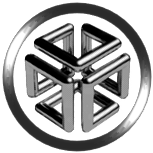 ГРУППА КОМПАНИЙ«ПРОМГЕНЕРАЦИЯ»Организация____________________________________________________________________________________________________________________________________________________________Объект____________________________________________________________________________________________________________________________________________________________Телефон____________________________________________________________________________________________________________________________________________________________e-mail____________________________________________________________________________________________________________________________________________________________Контактное лицо____________________________________________________________________________________________________________________________________________________________Общие условияОбщие условияОбщие условияОбъектОбъектПроектируемыйДействующийДругоеМестонахождение монтажной площадкиМестонахождение монтажной площадкиПромзонаЖилой районВысота над уровнем моря, м.Высота над уровнем моря, м.Годовая амплитуда температуры наружного воздуха, СºГодовая амплитуда температуры наружного воздуха, Сºmin __________ max __________Потребность в энергииПотребность в энергииПотребность в энергииПотребность в электроэнергии, кВт.Потребность в электроэнергии, кВт.Напряжение, В.Напряжение, В.Потребность в тепловой энергии, кВт.Потребность в тепловой энергии, кВт.ПриоритетПриоритетЭлектроэнергияТепловая энергияРежимы работыРежимы работыРежимы работыПараллельный режим (совместно с подведённой сетью)Автономный режимКомбинированный (с сетью и автономно)Параллельный режим (совместно с подведённой сетью)Автономный режимКомбинированный (с сетью и автономно)Параллельный режим (совместно с подведённой сетью)Автономный режимКомбинированный (с сетью и автономно)Минимальная суточная потребность в электроэнергии, кВт.Минимальная суточная потребность в электроэнергии, кВт.Самый мощный потребитель электроэнергии, кВт.Самый мощный потребитель электроэнергии, кВт.Газовые параметрыГазовые параметрыГазовые параметрыТопливный газТопливный газДавление газа, мбарДавление газа, мбарИспользование теплаИспользование теплаИспользование теплаТемпература обратной воды, СºТемпература обратной воды, СºТемпература прямой воды, СºТемпература прямой воды, СºПотребность в пареПотребность в пареОбъём поставкиОбъём поставкиОбъём поставкиСиловой генераторный выключательСистема управления станциейКонтейнерное исполнениеДополнительно _____________________________________________Силовой генераторный выключательСистема управления станциейКонтейнерное исполнениеДополнительно _____________________________________________Силовой генераторный выключательСистема управления станциейКонтейнерное исполнениеДополнительно _____________________________________________Данные для расчёта ТЭО проектаДанные для расчёта ТЭО проектаДанные для расчёта ТЭО проектаСреднесуточная потребляемая электрическая мощность, кВт.Среднесуточная потребляемая электрическая мощность, кВт.Минимальная электрическая мощность, потребляемая действующим предприятием, кВтМинимальная электрическая мощность, потребляемая действующим предприятием, кВтМинимальная электрическая мощность, потребляемая неработающим предприятием (например, ночь, выходной день), кВтМинимальная электрическая мощность, потребляемая неработающим предприятием (например, ночь, выходной день), кВтЦена электроэнергии с НДС, руб./кВт ч.Цена электроэнергии с НДС, руб./кВт ч.Стоимость газа с НДС, руб./1000 нм3Стоимость газа с НДС, руб./1000 нм3Среднесуточная потребляемая тепловая энергия, Гкал.Среднесуточная потребляемая тепловая энергия, Гкал.Тариф на тепловую энергию с НДС, руб./мес.Тариф на тепловую энергию с НДС, руб./мес.Средняя зарплата квалифицированного персонала, руб./мес.Средняя зарплата квалифицированного персонала, руб./мес.График организации производственного процесса (например, 5/2)График организации производственного процесса (например, 5/2)